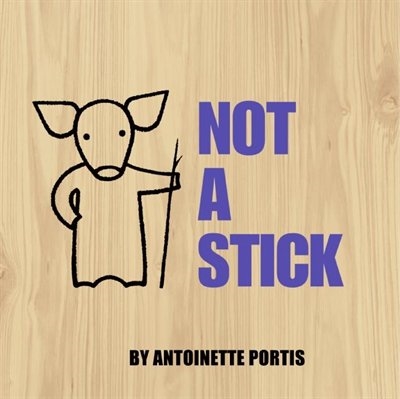 Wondering and Asking QuestionsAges 2-3The books and activities in this kit are designed to inspire wonder, curiosity and juicy questions.Not a Stick by Antoinette PortisSupporting Books:    If Rocks Could Sing by Leslie McGuirkThe Color Monster by Anna LlenasWe’re Going on a Bear Hunt by Michael RosenBirds by Kevin HenkesExploreQuestions:(Remember, with this age, you may not get answers, but still ask the questions, then talk through the answers with them)Why do they keep telling him to be careful with the stick?What does he know that they do not?How is he making the stick Not a Stick?Do you like to use your imagination?Manipulatives: Sorting discovery stonesNot Provided: (collect sticks and stones from your backyard, park or woods and get boxes from a local store)SticksStonesBoxesLet children explore the materials. Yes, these are sticks and stones and boxes, but what else can they be. Build, wonder and imagine with the children.CreateWhat else can a stick be? Take a stick and make it into something else – a magic wand, a hobby horse, a sword….?Supplies: Sticks of all sizes and lengthsRibbonsPaintBrushesBoxes (broken down to use for the cardboard)YarnShareWhat is your Not a Stick? Make up a story about you and your stick